زانكؤى صلاح الدين/ هةوليَركؤليَذى ئاداب/جوطرافيا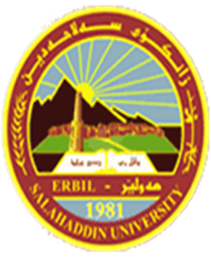 هةلَسةنطاندنى جوطرافى ثارك و باخضةكان لة شارى هةوليَر